Об обеспечении пожарной безопасностина территории Приволжского  сельскогопоселения  Мариинско-Посадского района в весенне-летний пожароопасный период 2021 годаВ целях недопущения возникновения пожаров на территории  Приволжского сельского поселения в пожароопасный период 2021 года, администрация  Приволжского сельского поселения  Мариинско-Посадского района  п о с т а н о в л я е т:1. Рекомендовать руководителям предприятий и организаций, независимо от форм собственности, расположенных на территории Приволжского сельского поселения:1.1. Соблюдать противопожарный режим при работе на полях, сельскохозяйственных угодьях и в лесном фонде до схода сухой травы.1.2. Запретить применение открытого огня, а также исключить применение других возможных источников зажигания.1.3. Не допускать сжигание стерни, пожнивных остатков, сухой травы, разведение костров на полях, сельскохозяйственных угодьях и на землях лесного фонда.            1.4. Принять меры по усилению противопожарного состояния объектов культуры и экономики;            1.5.Обеспечить выполнение предписаний органов государственного пожарного надзора;           1.6. Организовать в организациях обучение населения мерам пожарной безопасности, применению первичных средств пожаротушения;            1.7. Изготовить средства наглядной противопожарной пропаганды: буклеты, памятки, выписки из Правил пожарной безопасности и распространять их среди населения2.  Рекомендовать гражданам, проживающим и находящимся на территории  Приволжского сельского поселения, руководителям садоводческих товариществ:2.1. Обеспечить соблюдение противопожарного режима и не допускать: применение открытого огня и других возможных источников возгорания вблизи полей, сельскохозяйственных угодий, мест размещения сухой травы, в лесных массивах, в том числе на индивидуальных участках, садоводствах, огородничествах и в населенных пунктах.2.2. Не допускать сжигания мусора и сухой травы в населенных пунктах, на территориях предприятий, учреждений и садоводческих товариществ ближе 50 метров от зданий и построек, лесных массивов, в том числе и без постоянного наблюдения. В местах сжигания иметь не менее 2-х ведер (бочку) с водой, огнетушители, лопаты.2.3. На индивидуальных участках в населенных пунктах и садоводствах при наличии построек устанавливать на участках бочку с водой или иметь не менее 2-х огнетушителей.3. Обеспечить в населенных пунктах пропаганду необходимости соблюдения противопожарного режима в весенне-летний пожароопасный период и доведение до населения сельского поселения и граждан, временно находящихся на территории поселения, данного постановления.4. Контроль за исполнением настоящего постановления оставляю за собой. Глава Приволжского сельского поселения                                 Э.В.ЧерновЧĂВАШ РЕСПУБЛИКИСĔнтĔрвĂрри РАЙОНĚПРИВОЛЖСКИ ЯЛ ПОСЕЛЕНИЙĚН  АДМИНИСТРАЦИЙĚ ЙЫШĂНУ «05 » апреля 2021ç. №19  Нерядово ялě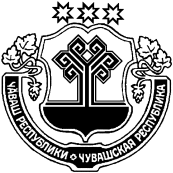 ЧУВАШСКАЯ РЕСПУБЛИКА
МАРИИНСКО-ПОСАДСКИЙ РАЙОН АДМИНИСТРАЦИЯПРИВОЛЖСКОГО СЕЛЬСКОГОПОСЕЛЕНИЯ ПОСТАНОВЛЕНИЕ «05 »  апреля 2021г. №19 деревня Нерядово